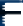 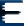 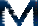 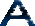 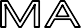 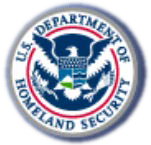 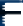 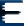 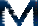 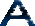 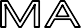 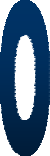 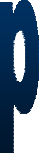 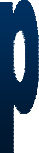 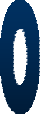 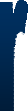 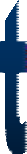 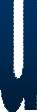 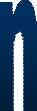 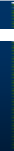 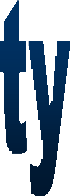 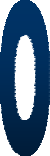 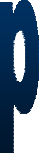 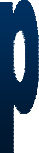 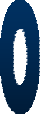 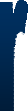 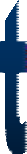 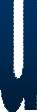 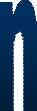 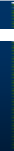 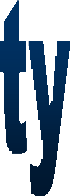 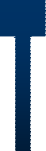 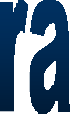 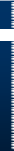 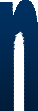 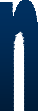 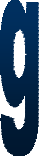 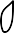 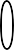 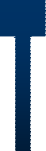 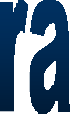 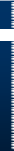 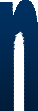 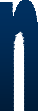 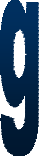 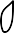 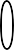 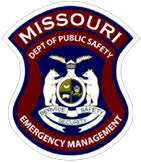 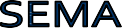 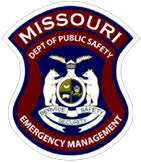 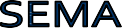 Class Title:MGT310 – Jurisdictional Threat and Hazard Identification and Risk AssessmentMGT310 – Jurisdictional Threat and Hazard Identification and Risk AssessmentMGT310 – Jurisdictional Threat and Hazard Identification and Risk AssessmentClass Date:October 16-17, 2019October 16-17, 2019October 16-17, 2019Sponsor(s):Missouri State Emergency Management Agency, Texas Engineering Extension Service (TEEX)Missouri State Emergency Management Agency, Texas Engineering Extension Service (TEEX)Missouri State Emergency Management Agency, Texas Engineering Extension Service (TEEX)Course Description:The Jurisdictional Threat Hazard Identification and Risk Assessment (THIRA) course prepares participants to conduct a jurisdictional THIRA. Participant activities focus on the jurisdictional process for determining the ability to respond to human-caused, natural, and technological disasters. Participants will identify threats and hazards of concern, give the threats and hazards context, examine the core capabilities, set capability targets, and apply the results. At the conclusion of the course, participants will be able to: -Identify the major components of the Threat and Hazard Identification and Risk Assessment (THIRA) process. -Conduct assessments to identify threats and hazards of concern. -Construct likely risk-based scenarios based on the results of a vulnerability assessment. -Estimate consequences for an assigned all-hazards scenario. -Conduct post-scenario surveys to identify jurisdictional required capabilities, compare those capabilities with current capabilities to determine shortfalls and gaps (Gap Analysis), and create a jurisdictional strategy to reduce these shortfalls and gaps by completing a needs assessment. Prerequisites: Completion of the online courses IS-700.a: National Incident Management System (NIMS), An Introduction and AWR-160-W: WMD/Terrorism Awareness for Emergency Responders is recommended, but not required.The Jurisdictional Threat Hazard Identification and Risk Assessment (THIRA) course prepares participants to conduct a jurisdictional THIRA. Participant activities focus on the jurisdictional process for determining the ability to respond to human-caused, natural, and technological disasters. Participants will identify threats and hazards of concern, give the threats and hazards context, examine the core capabilities, set capability targets, and apply the results. At the conclusion of the course, participants will be able to: -Identify the major components of the Threat and Hazard Identification and Risk Assessment (THIRA) process. -Conduct assessments to identify threats and hazards of concern. -Construct likely risk-based scenarios based on the results of a vulnerability assessment. -Estimate consequences for an assigned all-hazards scenario. -Conduct post-scenario surveys to identify jurisdictional required capabilities, compare those capabilities with current capabilities to determine shortfalls and gaps (Gap Analysis), and create a jurisdictional strategy to reduce these shortfalls and gaps by completing a needs assessment. Prerequisites: Completion of the online courses IS-700.a: National Incident Management System (NIMS), An Introduction and AWR-160-W: WMD/Terrorism Awareness for Emergency Responders is recommended, but not required.The Jurisdictional Threat Hazard Identification and Risk Assessment (THIRA) course prepares participants to conduct a jurisdictional THIRA. Participant activities focus on the jurisdictional process for determining the ability to respond to human-caused, natural, and technological disasters. Participants will identify threats and hazards of concern, give the threats and hazards context, examine the core capabilities, set capability targets, and apply the results. At the conclusion of the course, participants will be able to: -Identify the major components of the Threat and Hazard Identification and Risk Assessment (THIRA) process. -Conduct assessments to identify threats and hazards of concern. -Construct likely risk-based scenarios based on the results of a vulnerability assessment. -Estimate consequences for an assigned all-hazards scenario. -Conduct post-scenario surveys to identify jurisdictional required capabilities, compare those capabilities with current capabilities to determine shortfalls and gaps (Gap Analysis), and create a jurisdictional strategy to reduce these shortfalls and gaps by completing a needs assessment. Prerequisites: Completion of the online courses IS-700.a: National Incident Management System (NIMS), An Introduction and AWR-160-W: WMD/Terrorism Awareness for Emergency Responders is recommended, but not required.Target Audience:Public Health, Public Safety Communications (911), Emergency Medical Services (EMS), HAZMAT, Law Enforcement, Emergency Management, Fire, Medical (Hospital), and Public WorksPublic Health, Public Safety Communications (911), Emergency Medical Services (EMS), HAZMAT, Law Enforcement, Emergency Management, Fire, Medical (Hospital), and Public WorksPublic Health, Public Safety Communications (911), Emergency Medical Services (EMS), HAZMAT, Law Enforcement, Emergency Management, Fire, Medical (Hospital), and Public WorksLocation:St. Louis Fire Department1421 Jefferson AveSt. Louis, MO  63106St. Louis Fire Department1421 Jefferson AveSt. Louis, MO  63106St. Louis Fire Department1421 Jefferson AveSt. Louis, MO  63106Class Limit:404040Enroll online at:https://www.sematraining.com/courses/94/offerings/7436https://www.sematraining.com/courses/94/offerings/7436https://www.sematraining.com/courses/94/offerings/7436For Issues or Questions Enrolling Contact:For Issues or Questions Enrolling Contact:Laura Norris, State Training OfficerPO Box 116Jefferson City, MO  65102Phone:  (573) 522-4098          Fax:  (573) 526-9262Laura Norris, State Training OfficerPO Box 116Jefferson City, MO  65102Phone:  (573) 522-4098          Fax:  (573) 526-9262If you need assistance or special accommodations for this training, please contact Laura Norris at (573) 522-4098, Laura.Norris@sema.dps.mo.gov prior to the training date.If you need assistance or special accommodations for this training, please contact Laura Norris at (573) 522-4098, Laura.Norris@sema.dps.mo.gov prior to the training date.If you need assistance or special accommodations for this training, please contact Laura Norris at (573) 522-4098, Laura.Norris@sema.dps.mo.gov prior to the training date.If you need assistance or special accommodations for this training, please contact Laura Norris at (573) 522-4098, Laura.Norris@sema.dps.mo.gov prior to the training date.